CURRICULUM VITAEPERSONAL DETAIL:FIRST NAME- GENET MIDDLE NAME - TEKALAST NAME - ELALADATE OF BIRTH–13/02/1992SEX- FEMALE	NATIONALITY– ETHIOPIANPHONE NUMBER - +251934376721Email – genetteka7@gmail.comEDUCATIONAL BACKGROUND:TERTIARY EDUCATION:QUALIFICATION: BACHELOR OF SCIENCE IN FASHION DESIGN WITH CUMULATIVE GPA OF 3.54 out of 4.0 scale.STUDY PERIOD: October 2011 to June 2015.NAME AND ADDRESS OF EDUCATIONAL INSTITUTE:ETHIOPIAN INSTITUTE OF TEXTILE AND FASHION TECHNOLOGYBAHIR DAR UNIVERSITYPOBOX-26, www.bdu.edu.et/eitex, BAHIR DAR – ETHIOPIASecondary Education:Name and Address of High School: NAFYAD, ADAMA, OROMIYA-ETHIOPIA.Study Period: 2008 - 2009.Qualification: Passed Ethiopian Higher Education Entrance Matriculation.WORK EXPERIENCEEmployment Date: July 08 2015 Place of work- Bahir Dar University, Ethiopian institute of textile and fashion technology, Bahir Dar, EthiopiaPosition held- Instructor in Fashion Design Department under Ethiopian Institute of Textile and Fashion TechnologyResponsibilities- Teaching Fashion design related courses for students in department of fashion design and others such as department of Garment Engineering Courses that I teach in classes and in workshops include but not limited to: pattern making women II FOR 2nd year fashion design students, Pattern making women I for 3nd year garment engineering students, 1st year fashion design students and for 2nd year leather engineering students, Pattern making Men I for 2nd fashion design students, and fundamental of leather product design for 2nd year leather engineering. Participation in sideline activities: Community Services representing my department, organizing Fashion Shows, taking part in social events within department stuff members Awards and recognition received from organizations - certificate of appreciation in recognition of contribution as member in inaugural and audiovisual committee during the 5th international conference on cotton, textile and apparel value chain in Africa (CTA-16) JUNE 3-4, 2016; - certificate of appreciation in recognition of contribution as a member in Fashion show committee during the 5th international conference on cotton, textile and apparel value chain in Africa (CTA-16) JUNE 3-4, 2016; certificate of completion on training course for installation, operation and maintenance of 3D Body Scanning System TC2- Type: 19M 3D Full body scanner on July 13,2016.9Personal Skills and CompetenciesLanguage:Social Skills and Competencies: Sociable, Appreciate aesthetics, Excellent Communication skill and enjoy team work with people at different positions. I’m also able to take responsibilities independently when required.  Hobbies: walking, spending time with family and friends, watching movie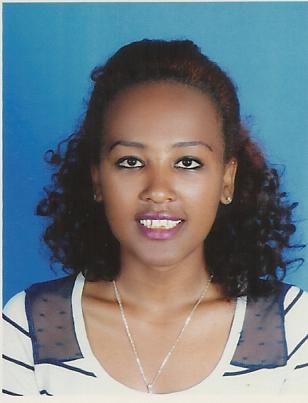 LanguagesSpeakingReadingListeningWritingAmharicExcellentExcellentExcellentExcellentEnglishExcellentExcellentExcellentExcellent